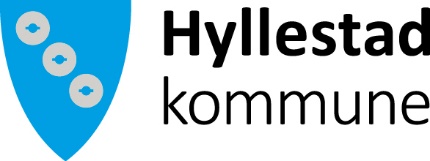 FullmaktskjemaLegg ved kopi av fullmaktsgjevar sin ID (Pass eller anna godkjent legitimasjon).  Underskrift på ID skal vere synleg.Eg gir følgjande person fullmakt til å opptre på mine vegne i høve min søknad, jf. forvaltningslova § 12.Personopplysningar om den eg gir fullmakt til:Namn:Adresse:Postnummer og stad:Telefon:E-post:Opplysningar om deg som gir fullmakt (fullmaktsgjevar):Namn:Adresse:Postnummer og stad:Telefon:E-post:Fødselsnummer (11 siffer):Stad, dato og underskrift frå deg som gir fullmakt